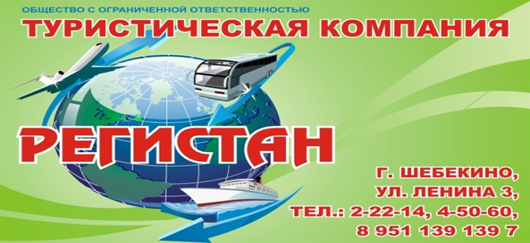 Номер в едином Федеральном Реестре туроператоров РТО  010460"Kok- Koz" Мини-отель в Судаке  ПРОЖИВАНИЕ: «Кок-Коз» расположен в городе Судак (район аквапарка), всего в 5 минутах ходьбы от моря.В 300 метрах от отеля "Кок-Коз" - аквапарк, а в 400 метрах - набережная теплого Черного моря Крыма, в 2,3 км от Генуэзской крепостиПИТАНИЕ: В отеле организовано питание в собственном домашнем кафе по меню или под заказ.К ВАШИМ УСЛУГАМ:  стиральная машинка (платно), сейф (бесплатно), Wi-Fi интернет (бесплатно), экскурсии, мангал, детская площадка, беседка, гладильная + утюг, СВЧ, спутниковое ТВПЛЯЖ: пляж галечно-песчаный – 7-10 минутСтоимость за заезд с человекаВ стоимость входит: Проезд на комфортабельном автобусе, проживание в 2-х, 3-х, 4-х  местных номерах , сопровождение, страховка от несчастного случая на время проезда.Если приобретается отдельный проезд:  Взрослые - 6000 руб., дети до 10 лет - 5700 руб.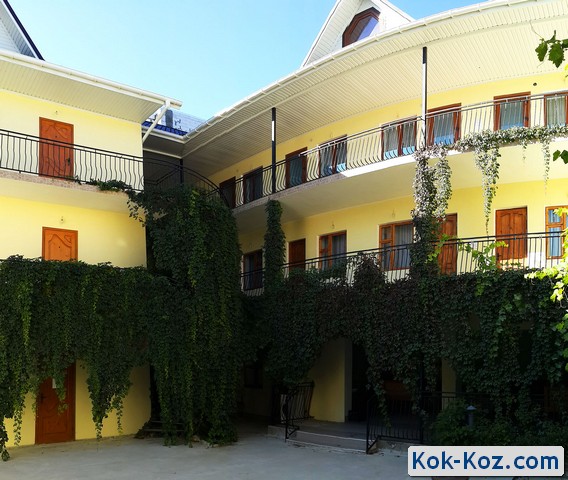 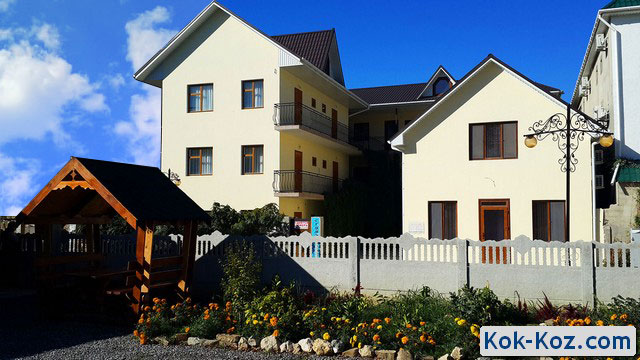 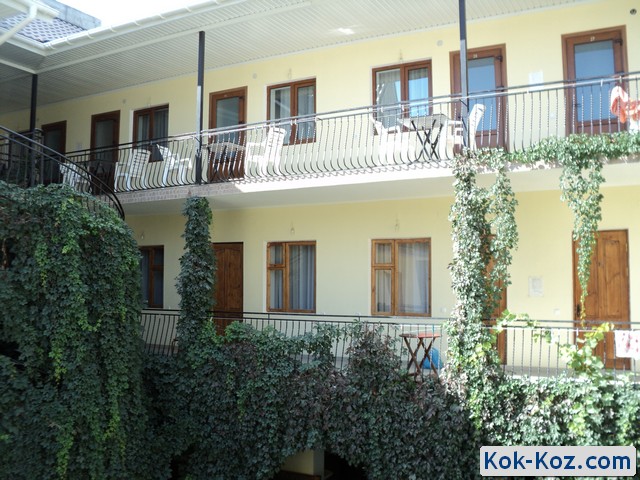 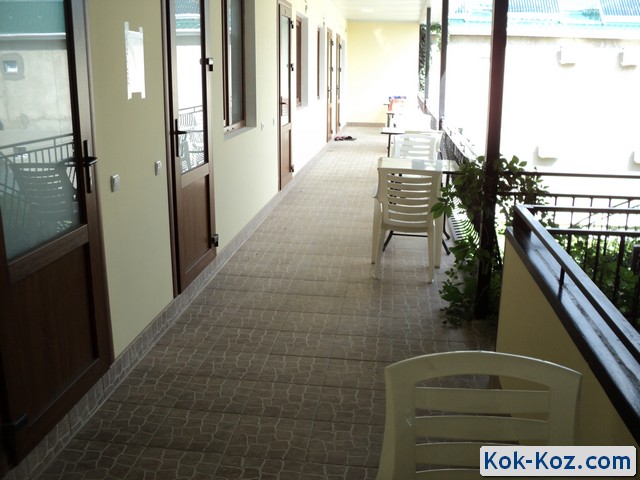 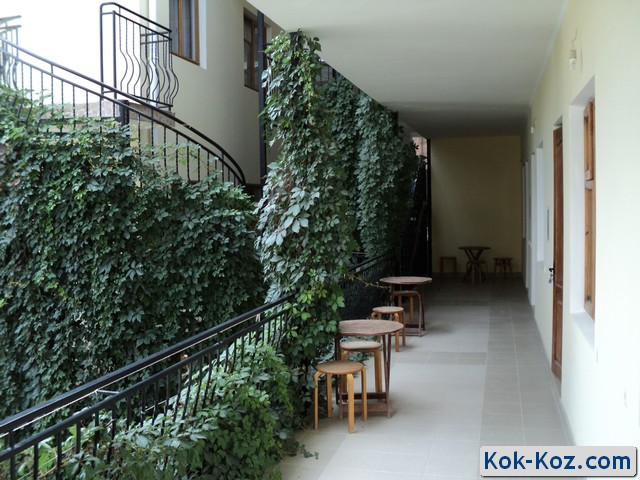 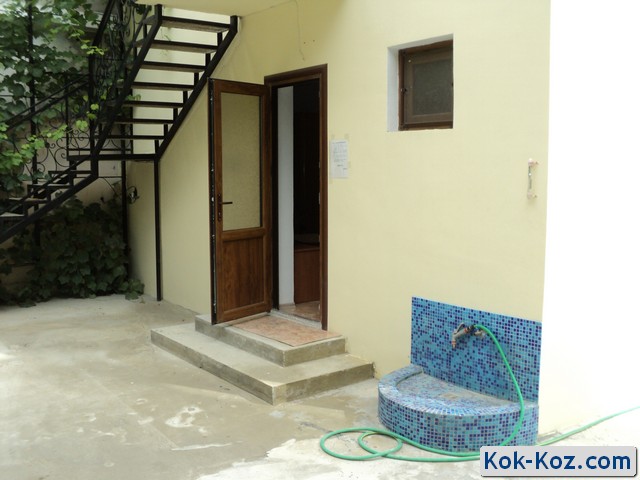 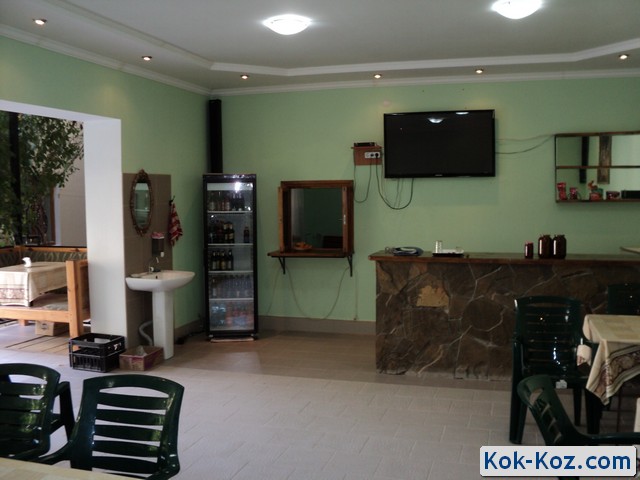 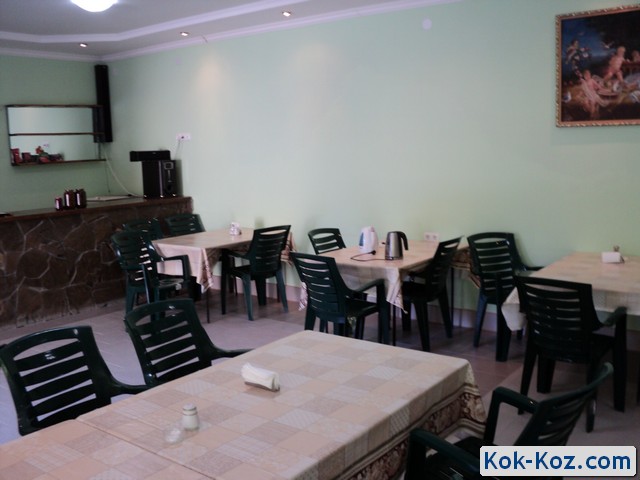 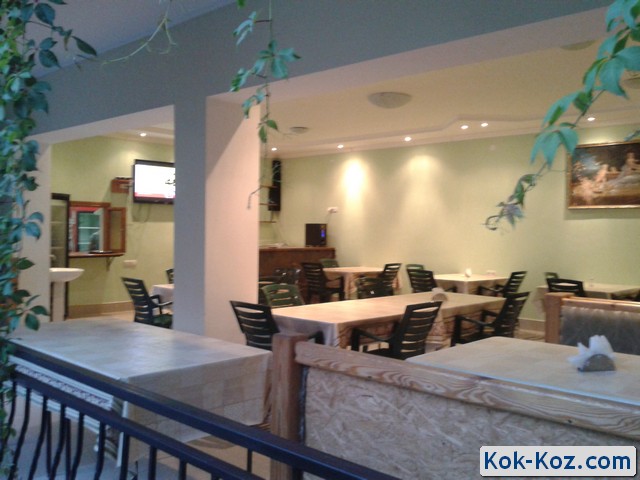 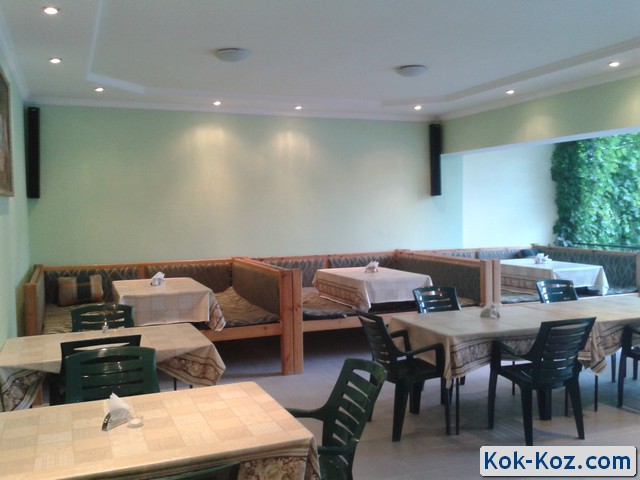 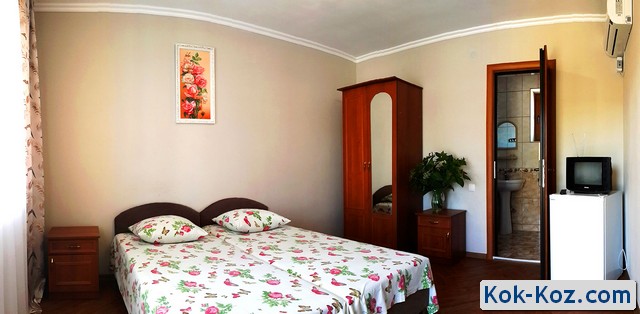 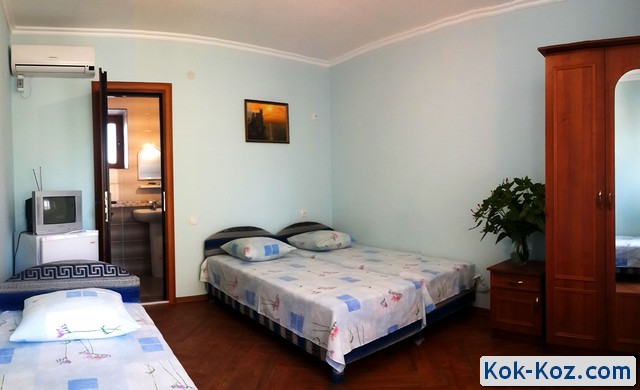 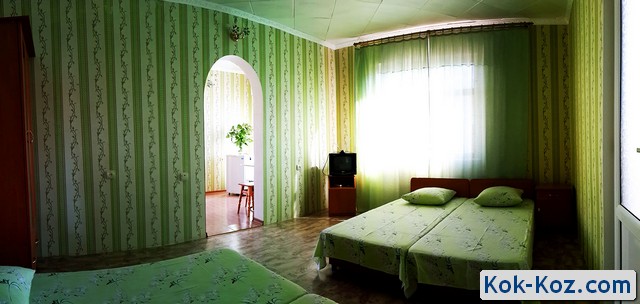 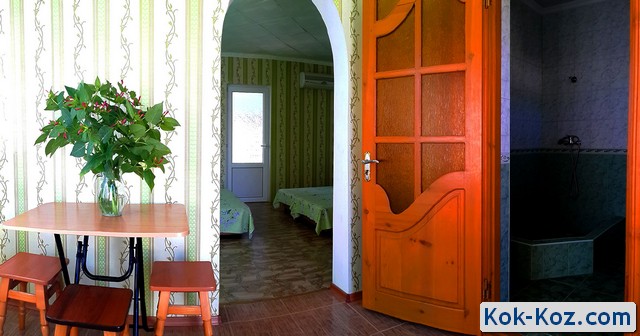 набережная - 7 минут, центр города - 15-20 минут, центр развлечений - 7 минут, аквапарк - 5 минут
дельфинарий - 40 минут (на маршрутке), рынок - 5 минут, магазин продукты - 2 минуты
остановка маршрутки - 5 минут, аптека - 5 минут набережная - 7 минут, центр города - 15-20 минут, центр развлечений - 7 минут, аквапарк - 5 минут
дельфинарий - 40 минут (на маршрутке), рынок - 5 минут, магазин продукты - 2 минуты
остановка маршрутки - 5 минут, аптека - 5 минут В номере:В номере:Санузел + ДушСанузел + ДушМебель:Мебель:односпальные или двуспальная кровати, диван-кровать, шкаф, прикроватные тумбочки, стол, зеркалоодноспальные или двуспальная кровати, диван-кровать, шкаф, прикроватные тумбочки, стол, зеркалоУдобства: Удобства: сплит-система, телевизор, спутниковое ТВ, интернет, холодильник,  балкон общий или индивидуальный сплит-система, телевизор, спутниковое ТВ, интернет, холодильник,  балкон общий или индивидуальный Тип номера2-х  стандарт3- х стандарт4- х стандарт2х комнатный (4чел)07.06 – 16.06.2022   1300011600109001140014.06 – 23.06.20221300011600109001140021.06 – 30.06.20221300011600109001140028.06 – 07.07.20221450012800121001290005.07 – 14.07.20221510013400126001340012.07 – 21.07.20221630013800131001380019.07 – 28.07.20221680014100134001400026.07 – 04.08.20221680014100134001400002.08 – 11.08.20221680014100134001400009.08 – 18.08.20221680014100134001400016.08 – 25.08.20221680014100134001400023.08 – 01.09.20221680014100134001400030.08 – 08.09.20221390012300113001190006.09 – 15.09.202213500120001090011600